Мастер-класс «Изготовление поздравительной открытки»8 июля мы отмечаем День семьи, любви и верности. Семья — самое дорогое, самое главное, что есть в жизни каждого человека. Семья — это близкие и родные люди, те, кого мы любим, с кого берем пример, о ком заботимся, кому желаем добра и счастья. Именно в семье мы учимся любви, ответственности, заботе и уважению.В преддверии приближающегося праздника специалисты службы сопровождения Заиграевского социально-реабилитационного центра начали подготовку к этому дню. Первое занятие в клубе приемных родителей «Тепло домашнего очага» было посвящено изготовлению поздравительной открытки. Мастер-класс начался с рассказа об истории возникновения праздника, о семейных ценностях и соблюдении добрых традиций, объединяющих родных и близких. Родители вспомнили пословицы и поговорки, стихи посвященные семье. А дети высказали кратко свои пожелания о том, какую бы они хотели видеть свою семью в будущем.    На практической части мероприятия гостям были предложены все необходимые материалы для изготовления открытки: шаблоны, фломастеры, разноцветные символы этого дня.Ребята вместе с родителями активно принялись за работу. Они с удовольствием вырезали, складывали и клеили украшения своей будущей открытки. Сложные элементы делали дружно, помогали друг другу.Ведь совместное творчество детей и родителей вызывает массу положительных эмоций у ребёнка и создает в семье особо теплую атмосферу, формирует хорошие доверительные отношения, оказывает положительное влияние на развитие ребенка и приучает его сотрудничать. В результате у всех участников мероприятия получилась яркая и красивая поздравительная открытка, которая станет отличным подарком в этот праздник.Специалист службы сопровождения Полянская И.П.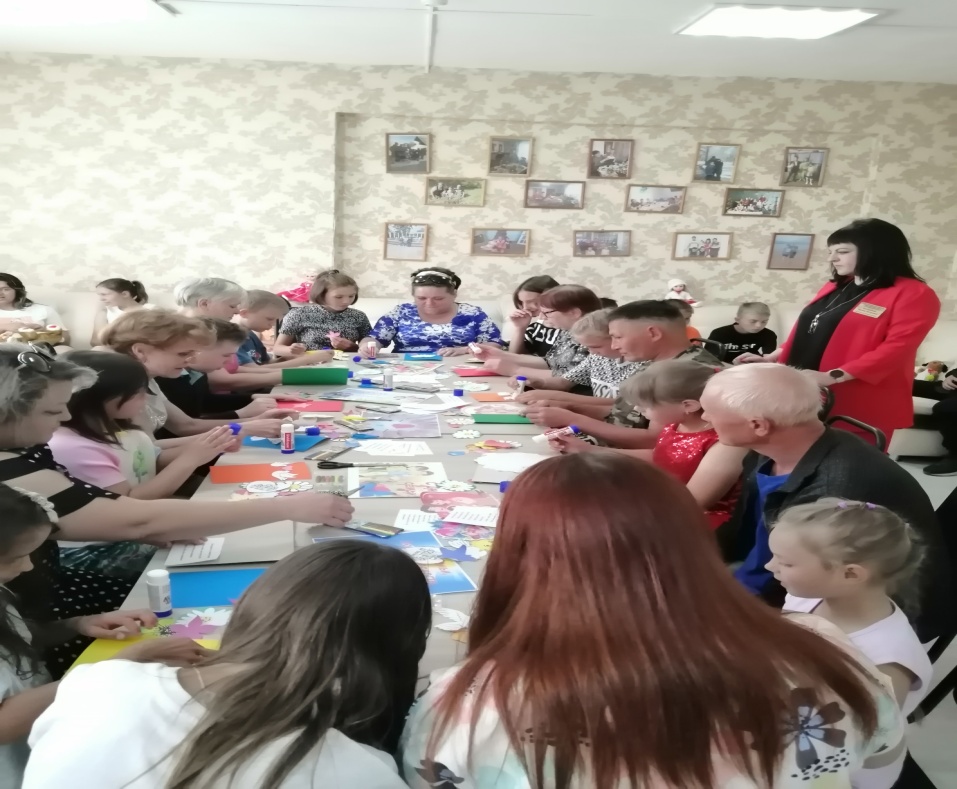 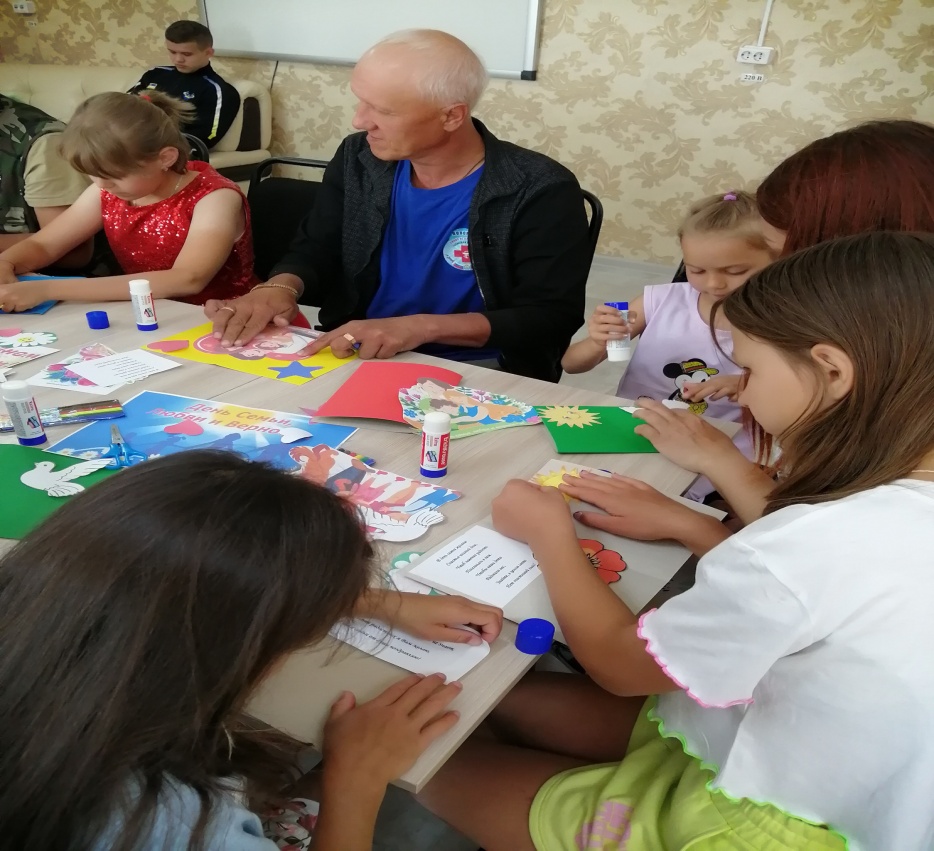 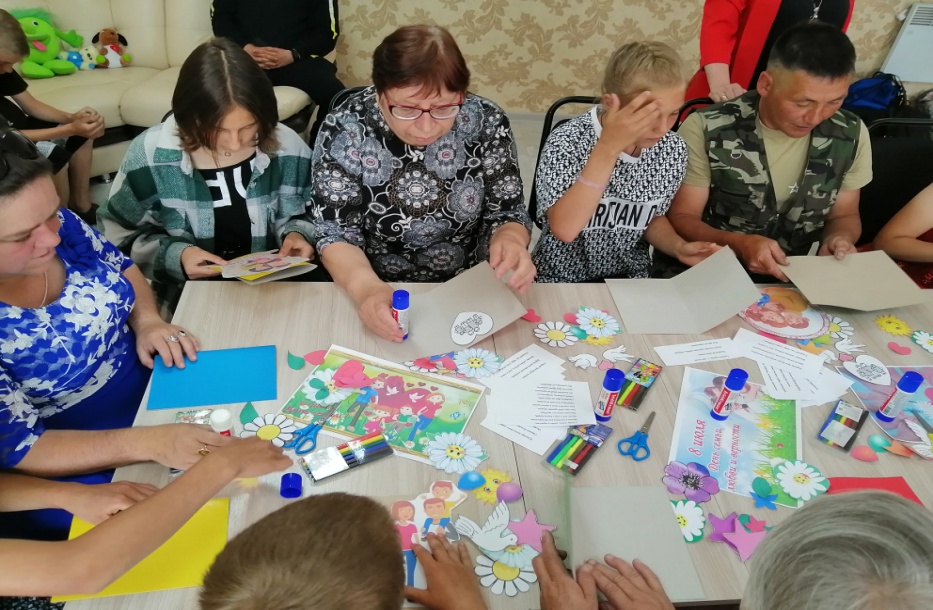 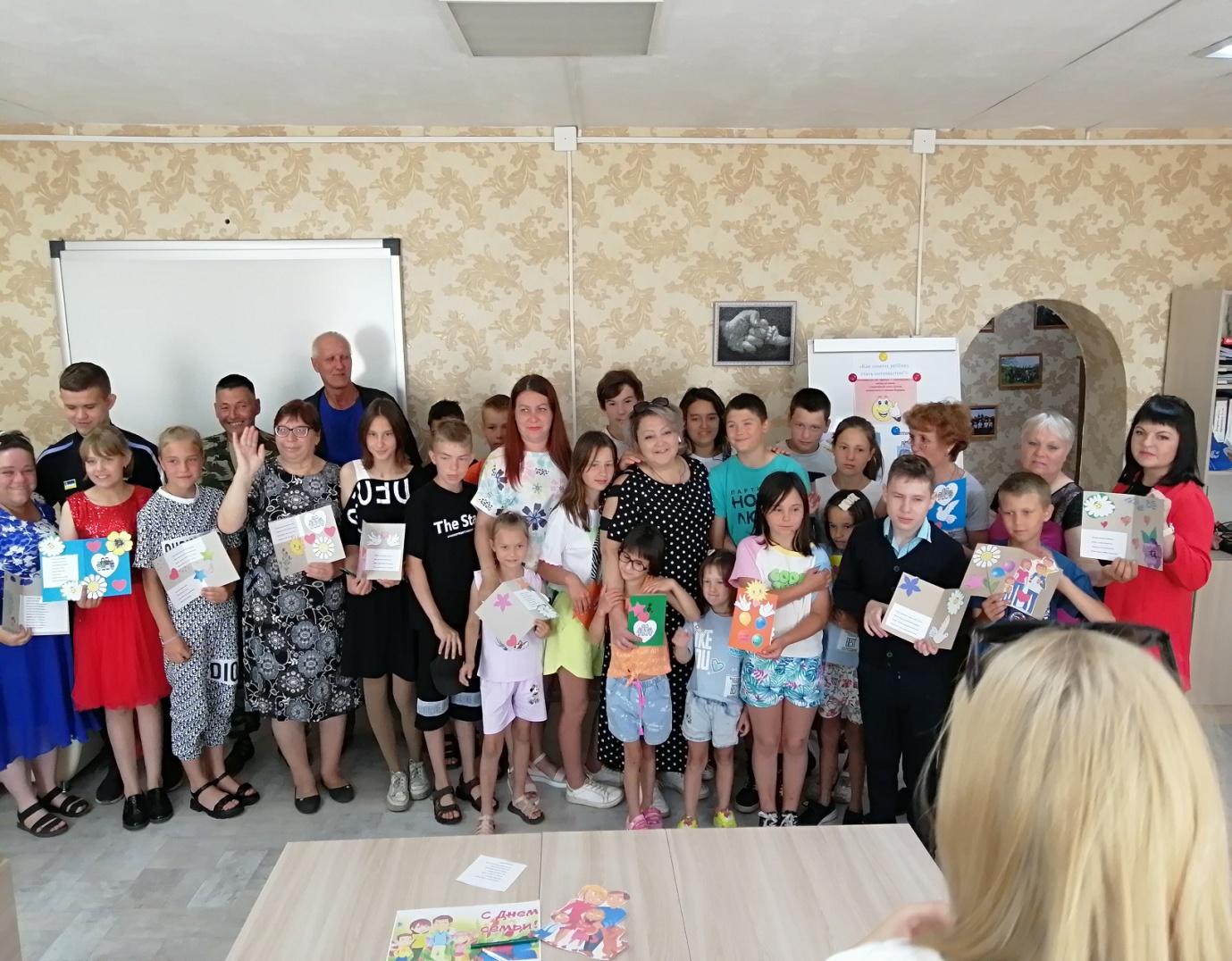 